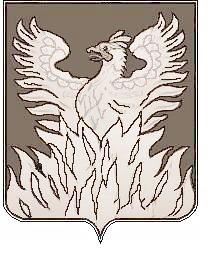 СОВЕТ ДЕПУТАТОВмуниципального образования «Городское поселение Воскресенск» Воскресенского муниципального района Московской области___________________________________________________Р Е Ш Е Н И Еот _25.08.2017 г.__№ __353/53__О временном исполнении обязанностей главы городского поселения  ВоскресенскВ соответствии с Федеральным законом "Об общих принципах организации местного самоуправления в Российской Федерации" от 06.10.2003 N 131-ФЗ, Уставом городского поселения Воскресенск, утвержденного  Решением Совета депутатов городского поселения Воскресенск от 24.02.2012 г. № 321/47 (с изменениями от 06.08 2014 г. № 632/88), Решением Совета депутатов городского поселения Воскресенск от 25.08.2017 г. № 352/53, принимая во внимание неотложную необходимость исполнения обязанностей главы городского поселения Воскресенск, Совет депутатов муниципального образования «Городское поселение Воскресенск» Воскресенского муниципального района Московской области РЕШИЛ:       1.	   Возложить временное исполнение обязанностей главы городского поселения Воскресенск на Владовича Алексея Сергеевича с 16 часов 15 минут 25.08.2017 г.      2.   Разместить (опубликовать) настоящее решение на Официальном сайте Городского поселения Воскресенск в соответствии с Уставом муниципального образования «Городское поселение Воскресенск» Воскресенского муниципального района Московской области.Председательствующий на заседании Совета депутатов,депутат                                                                                                      Ю.Н. Райхман